Пасха 08.04.2018г.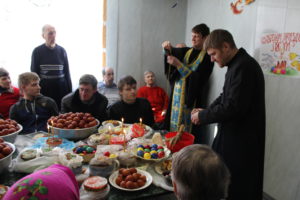 